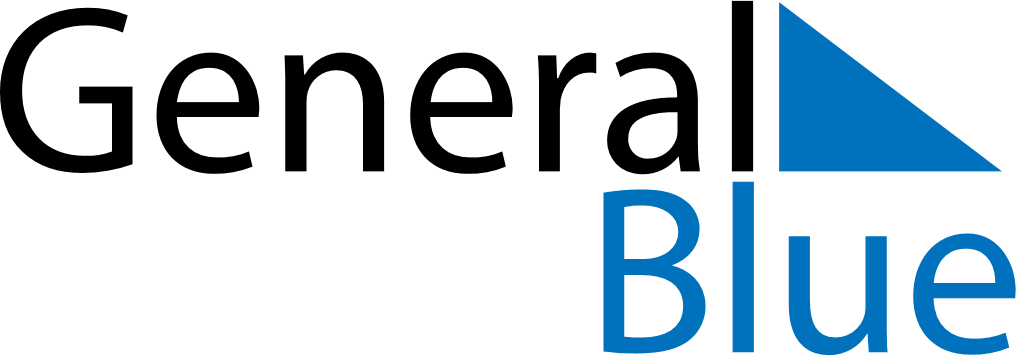 August 2024August 2024August 2024August 2024August 2024August 2024Visby, Gotland, SwedenVisby, Gotland, SwedenVisby, Gotland, SwedenVisby, Gotland, SwedenVisby, Gotland, SwedenVisby, Gotland, SwedenSunday Monday Tuesday Wednesday Thursday Friday Saturday 1 2 3 Sunrise: 4:42 AM Sunset: 9:03 PM Daylight: 16 hours and 21 minutes. Sunrise: 4:44 AM Sunset: 9:01 PM Daylight: 16 hours and 16 minutes. Sunrise: 4:46 AM Sunset: 8:59 PM Daylight: 16 hours and 12 minutes. 4 5 6 7 8 9 10 Sunrise: 4:48 AM Sunset: 8:57 PM Daylight: 16 hours and 8 minutes. Sunrise: 4:50 AM Sunset: 8:54 PM Daylight: 16 hours and 4 minutes. Sunrise: 4:52 AM Sunset: 8:52 PM Daylight: 15 hours and 59 minutes. Sunrise: 4:55 AM Sunset: 8:50 PM Daylight: 15 hours and 55 minutes. Sunrise: 4:57 AM Sunset: 8:47 PM Daylight: 15 hours and 50 minutes. Sunrise: 4:59 AM Sunset: 8:45 PM Daylight: 15 hours and 46 minutes. Sunrise: 5:01 AM Sunset: 8:43 PM Daylight: 15 hours and 41 minutes. 11 12 13 14 15 16 17 Sunrise: 5:03 AM Sunset: 8:40 PM Daylight: 15 hours and 37 minutes. Sunrise: 5:05 AM Sunset: 8:38 PM Daylight: 15 hours and 32 minutes. Sunrise: 5:07 AM Sunset: 8:35 PM Daylight: 15 hours and 28 minutes. Sunrise: 5:09 AM Sunset: 8:33 PM Daylight: 15 hours and 23 minutes. Sunrise: 5:11 AM Sunset: 8:30 PM Daylight: 15 hours and 18 minutes. Sunrise: 5:14 AM Sunset: 8:28 PM Daylight: 15 hours and 14 minutes. Sunrise: 5:16 AM Sunset: 8:25 PM Daylight: 15 hours and 9 minutes. 18 19 20 21 22 23 24 Sunrise: 5:18 AM Sunset: 8:23 PM Daylight: 15 hours and 4 minutes. Sunrise: 5:20 AM Sunset: 8:20 PM Daylight: 15 hours and 0 minutes. Sunrise: 5:22 AM Sunset: 8:17 PM Daylight: 14 hours and 55 minutes. Sunrise: 5:24 AM Sunset: 8:15 PM Daylight: 14 hours and 50 minutes. Sunrise: 5:26 AM Sunset: 8:12 PM Daylight: 14 hours and 45 minutes. Sunrise: 5:28 AM Sunset: 8:10 PM Daylight: 14 hours and 41 minutes. Sunrise: 5:31 AM Sunset: 8:07 PM Daylight: 14 hours and 36 minutes. 25 26 27 28 29 30 31 Sunrise: 5:33 AM Sunset: 8:04 PM Daylight: 14 hours and 31 minutes. Sunrise: 5:35 AM Sunset: 8:02 PM Daylight: 14 hours and 26 minutes. Sunrise: 5:37 AM Sunset: 7:59 PM Daylight: 14 hours and 21 minutes. Sunrise: 5:39 AM Sunset: 7:56 PM Daylight: 14 hours and 17 minutes. Sunrise: 5:41 AM Sunset: 7:53 PM Daylight: 14 hours and 12 minutes. Sunrise: 5:43 AM Sunset: 7:51 PM Daylight: 14 hours and 7 minutes. Sunrise: 5:45 AM Sunset: 7:48 PM Daylight: 14 hours and 2 minutes. 